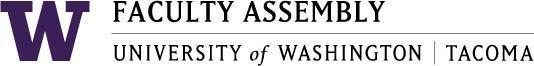 Academic Policy & Curriculum Committee MinutesFebruary 12th 2020, GWP 320 12:30-2:00 pm Members Present: Chair Robin Evans-Agnew, LeAnne Laux-Bachand, Evy Shankus (arrival after minutes approval), Jutta Heller, Ruth Vanderpool, Laura Feuerborn, Anthony Falit-Baiamonte (arrival after minutes approval), Menaka AbrahamNon-voting members: Laurel Hicks (ASUWT), Patrick Pow (Information Technology),. Tammy Jez (Academic Affairs), Jill Purdy (EVCAA), Lorraine Dinnel (University Academic Advising, arrived after 1PM)Joined through Zoom: NoneExcused: Andrea Coker-Anderson (Registrar), Serin Anderson (UWT Library), Guests:  Bartlett, Anne (Dean of SIAS), De Veritch Woodside, Vanessa (CAC Division Co-Chair and Associate Professor, SIAS), Kula, Michael (CAC Division Co-Chair and Associate Professor, SIAS), Smith, Karl (Associate Vice Chancellor for Enrollment Services and Director of Admissions), Yeung, Ka Yee (School of Engineering & Technology)Administrative Support: Andrew SeibertConsent Agenda & Recording PermissionAgenda verified and recording permissions were granted by the committee Welcome and IntroductionsGuests: Anne Bartlett (Dean- SIAS)	Vanessa De Veritch Woodside (CAC Co-Chair and Associate Professor, SIAS)	Michael Kula (CAC Co-Chair and Associate Professor, SIAS)	Karl Smith (Associate Vice Chancellor for Enrollment Services, Director of Admissions)	Ka Yee Yeung (Professor, School of Engineering & Technology)Approval of Minutes​ from January 8th, 2020 - ​Found in APCC Canvas –02.12.2020 ModuleEdit(s) in minutesCorrected Title of Tammy Jez from Chancellor’s Office to Academic AffairsUnder Section IV, revised wordingUnder Section X: TCES 310: removed the friendly amendment statement as it was not needed for that statement.Minor grammatical changes throughoutMotion to approve the minutes with the edits listed above made by Chair Robin Evans-Agnew. Moved by LeAnne Laux-Bachand , seconded by Menaka Abraham.Vote: 5 yes, 0 no, 0 abstentionsAnnouncementsASUWT UpdatesFollow up on the Capital meeting on January 31st: It was a successful event that was a tri-campus effort.Services and Activities Fee CommitteeThere were a handful of proposals, one being made by our ASUWT Representative that serves on APCC. ASUWT is meeting with the City of Tacoma regarding the crosswalk on 21st. The City and ASUWT are looking into ways of making this intersection a safer intersection for the UW Tacoma CommunityUWCC UpdatesThere were a few courses that were orientation courses that went through UWCC. If you are looking to create orientation courses, it looks like Seattle has been approving them since there is no policy against creating them. Policy Issues & Other BusinessDiversity Designation three year review: Update and DiscussionChair Evans-Agnew has met with Dr. Marian Harris, Faculty Assembly Chair and Dr. James McShay, Assistant Chancellor for Equity and Inclusion on separate occasions, and there has been progress made, and it will be discussed with the Committee at the next meeting in March. Future Proposal Review for Academic Plan Rubric (Previously PNOI Rubric on Agenda)This item has been tabled until more discussion from the committee forms on the Canvas Discussion BoardCourse Retiring Yearly Process UpdateThis item has been tabled.EVCAA Report on guaranteeing that resources are available for cross-unit collaborationsUW as a whole has shifted it’s academic plan and approval process (see charts)Questions on Chart(s)Academic Planning ProcessOutcome is to prioritize, what would be the ultimate purpose to prioritize?The outcome will be to decide up or down then prioritize. There may be programs that the campus says are similar to what is offered or may not be needed. Ranking does not prevent anything from going forward, but is an indication of what should be the highest priority.New Program Approval Process for Undergraduate programsUnder UWT Campus Review, is it in any specific order?APCC would be preferred to be the last step to benefit from the comments in the review process.Although the Executive Budget Committee reviews budget processes, the annual budget process is what reviews the budget for Academic budgetary decisions.CEL Designation updateThis item has been tabled.Planning Notice of Intent(s)Bachelor of Arts in ArtsFirst page displays 61 credits instead of 90 credits.It is great that there are two options. Is there a commonality between the two options differentiating the courses offered?Appendix on Student Demand is missingPrediction of Student numbers should balance out FacultyHow will this work in the upcoming years?Ideas from Ruth Vanderpool:There could be other courses from other units that could show up in other options to help support the majorWriting works well in discipline specific context, recommends to add writing coursesWork on Infrastructures such as partnerships with other units and other cross-collaborationsADA Accessibility funding: How will this be fundedChair Evans-Agnew said to expect the full curriculum to be forthcoming in full proposal Responses from Michael Kula- Representing PNOI BA Arts in ArtsThe faculty that developed this are aware of the structural concerns at this timeThe Arts faculty is dedicated to a multitrack Major that is community mindedFaculty in SIAS are realistic of growth for the programCreative Writing track is used as a model which launched and has 3 full time facultyThere was an update provided to APCC to address missing Student Demand informationMotion to move the PNOI review forward made by Chair Robin Evans-Agnew. So moved by LeAnne Laux-Bachand, seconded by Evy Shankus.Vote: 7 yes, 0 no, 0 abstentionsNew Program Proposals Graduate Certificate in Software EngineeringPage 5: Educational outreachHow will the Campus attract students to this program?Ka Yee Yeung had said the SET would be looking into students that have a Bachelor’s degree in a non-computer science program, recruiting graduates from UW Tacoma. They would also recruit students who were not selected for admission into MSCSS.Another recruitment process is to reach students who are going to graduate.Recruitment would also be for potential students who want to change their career path.Regarding fees: EVCAA Jill Purdy addressed the following information on this concern.The educational outreach unit on campus will be providing support systems to track all of the budgets implications for fee based programs. As a credit-bearing Graduate Certificate program, there is an overhead fee that gets paid to campus which covers general costs, facilities, safety, insurance (25% overhead fee, 5% administrative overhead which goes to educational outreach). There are 2 designated fees (not a student technology fee)which are per student on a quarterly basis that would go to Information Technology. 1 additional Fee on a student basis that will go to the Office of the Registrar.Regarding TCSS 503: Can students skip TCSS 501 and 502?On page 13 section 12, students from UW Bothell may be able to transfer their credits to UW Tacoma. It is considered on a case-by-case basis.Motion to move the Final Graduate Certificate Proposal forward made by Chair Robin Evans Agnew. So moved by Laura Feuerborn, seconded by Evy ShankusVote: 5 yes, 0 no, 0 abstentionsProgram Change Proposals BS MathematicsComment: A Committee member said it was hard to track all of the changes requested and this might also be confusing for students.Committee decided to send back the proposal to request a clearer picture of all the program changes listed.Provide the breadth of  electives only on the websiteExtended core credits needed which may be confusing to a student.In changes it shows a “Minimum of three credits in at least one course”The target goal is to make it easier for the Students taking this program, therefore an explanation of the 3 credit requirement is recommended, especially because most courses at UW Tacoma are 5 creditsA Notice of Proposal is required as these are substantial changesAPCC will send back the BS in Mathematics Program Change Proposal asking for more clarification on the details above and that a NOP be created as there are substantial changes. BS Environmental ScienceA Notice of Proposal is required as these are substantial changesAPCC will move this Program Change Proposal forward through the process provided an NOP is created.BA Environmental SustainabilityA Notice of Proposal is required as these are substantial changesHow will the requirement to co-register be facilitated?There may need to be more discussion with the registrar's office on thisFormat for 1503 is incorrect, and is recommended to get corrected before moving up to UWCC in UW SeattleCatalog copy is backwards and would need to be cut and pasted.APCC will move this Program Change Proposal forward provided an NOP is created, the formatting is fixed, and the concern on co-registering is addressed.New Course Proposals T LAW 200 Pre-Law SeminarCommittee Comments:Syllabus is 2 paragraphs and does not form syllabi standardsNo textsMissing Religious AccommodationInclude  school of law as a potentially affected school20% ParticipationAPCC will send back this New Course Proposal to have them fix the additional changes above and have it return to the Committee to address the concerns.T LAX 380: Latinx SexualitiesCommittee Comments:Inform other potential affected schools affected by courseAPCC will approve this New Course Proposal once they inform other schools of the affected course. T PHIL 300: Philosophy, Human Rights, and Race in BrazilCommittee Concerns:Acknowledgement of Responsibility is needed as they are looking to have this start in Summer 2020Look into possible adding to Ethnic, Gender, and Labor Studies MajorAPCC will send back this New Course Proposal and the chair will approve once corrected.TCHIN 210: Conversational Chinese Study AbroadCommittee CommentsNo makeup quizzes, no late submissions may not be allowedThis may get in the waySLO’s not measurableCourse Description in UWCM does not match the syllabus.Acknowledgement of Responsibility neededDisability Accommodation statement is out of date Could this fulfill asian studies minor?From a registration standpoint this does not count towards the required World Language.There should be a way to let students know that this does not currently count towards a World Language course requirement on campus.APCC will send this New Course Proposal back and it will come back to the Committee for approvalTMATH 351 Mathematics SeminarCommittee Comments:Replace skype with “video conferencing” as skype is gone after 2021consider variable creditsUWCM course description does not match SyllabusAPCC will send this New Course Proposal back to correct changes and it will not come back to the CommitteeTMATH 495: Collaborative Mathematics Research ExperienceCommittee Comments:Remove “Do not amend” on Religious Accommodations statementChange abbreviation: COLL might suggest to students that you mean College.APCC will send back this New Course Proposal and chair will approve once correctedTPSYCH 417: Ethical & Legal Issues in PsychologyCommittee Comments:Page 2 in syllabus: Missed classes and make up exams sections will need to be revised.Extra credit cannot be used in a syllabusMissing religious accommodation languageAPCC will send this New Course Proposal back to correct changes and it will come back to the Committee for approvalTBIOMD 492: Critical Reading in Biomedical Sciences LiteratureCommittee Comments:Inform other potential affected schools affected by courseCourse Description:First sentence would need to be reworded20% Participation is highRemote participation would be available upon the instructor's discretionSuggestion: Reword statementReligious Statement neededAPCC will send this New Course Proposal back and it will come back to chair for approvalCourse Change Proposals *TMATH 105: Mathematics through Puzzles and GamesReturned November 2019. Return Reason: Add religious exemption language in full, Test Prep is not an SLO, Grammar and punctuation issues in Kuali Justification, Projects in presentation, Typo on proposal [fix “20%”]Committee Comments:Delete Statement in syllabus: “You must pass the final presentation with 75% to pass the class”APCC will send this Course Change Proposal back and it will come back to chair for approval*TMATH 424: Introduction to Real Analysis IReturned November 2019. Return Reasons: Add religious exemption language in full, Justification: Change TMATH 425 to TMATH 424 in justification, Fix SLO’s in Kuali to match syllabus.Committee Comments:Religious Accommodation Statement neededTMATH 424 & 425APCC will send this Course Change Proposal back and it will come back to chair for approval*TPSYCH 319: Community Engaged Child DevelopmentReturned December 2019. Return reason: please delete the S justification from this course. Seattle does not need to see this.Committee Comments:No committee commentsAPCC will move this Course Change Proposal forwardTMATH 350: Foundations of Mathematical ResearchCommittee Comments:Syllabus missing Religious Accommodation StatementConfusion On UWCM: Change to only for Math MajorsAlso shows open to non-majorsCo-enrollment isn't possibleRemove Natural WorldAPCC will send this Course Change Proposal back and it will come back to the Committee for approvalTESC 200 Environmental SeminarCommittee Comments:No major committee concernsAPCC will move this Course Change Proposal forwardT CRIM 435: Terrorism and Criminal Justice SystemsCommittee Comments:No committee concernsAPCC will move this Course Change Proposal forwardTMATH 450: Mathematics CapstoneCommittee Comments:Change effective date to update the quarter (ie it cannot be Winter 2020)Minimum requirements should be defined for the student as far as Instructor permissionMissing Religious Accommodation StatementRemove Natural worldAPCC will send this Course Change Proposal back and it will come back to the Committee for approvalTPOL S 260: American Political TheoryCommittee Comments:Grading Policy in Syllabus needs to be reworded.Examples:A grades are awarded for outstanding work that exceeds standards, B grades for above average work, C grades for average work, D grades for below average work (does not meet requirements). Late papers will be penalized two thirds of a grade per day. In other words, an A paper submitted one day late would be an B+, two days late a B- and so on. Suggestion to add rubricDelete “appropriate documentation”Description match in UWCM Missing Required Religious Accommodation StatementAPCC will send this Course Change Proposal back and it will come back to chair for approval. Student PetitionAPCC did not have any Student Petitions during this meeting AdjournmentMeeting was adjourned at 1:50PMNext meeting: March 11, 2020 12:30-2:00PMDawn Lucien Boardroom